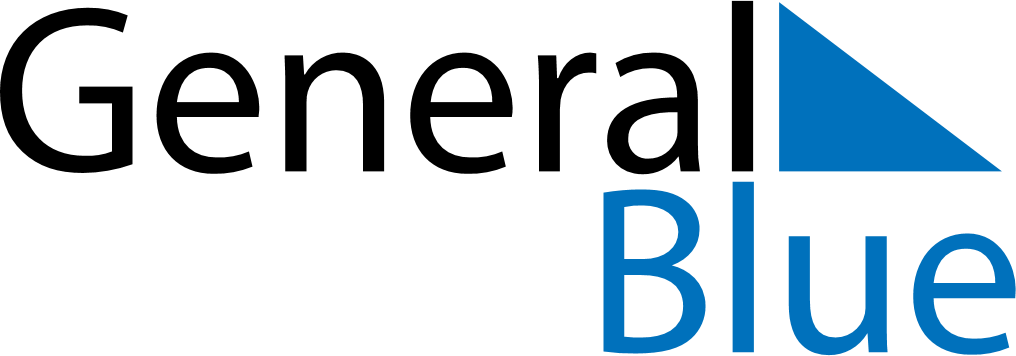 January 2028January 2028January 2028January 2028CroatiaCroatiaCroatiaMondayTuesdayWednesdayThursdayFridaySaturdaySaturdaySunday112New Year’s DayNew Year’s Day34567889EpiphanyOrthodox Christmas10111213141515161718192021222223242526272829293031